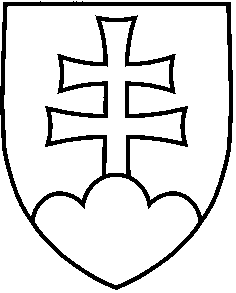 NÁVRHUZNESENIE NÁRODNEJ RADY SLOVENSKEJ REPUBLIKYč. z k Návrhu na vyslovenie súhlasu Národnej rady SR s použitím štátnych finančných aktív na úhradu výdavkov v nadväznosti na rozsudok Najvyššieho súdu SR v právnej veci porušenia cenovej disciplíny spoločnosťou Slovnaft, a.s.Národná rada Slovenskej republikyvyslovuje súhlas s použitím štátnych finančných aktív na úhradu výdavkov v nadväznosti na rozsudok Najvyššieho súdu SR v právnej veci porušenia cenovej disciplíny spoločnosťou Slovnaft, a.s. v sume 16 713 401,61 eur.